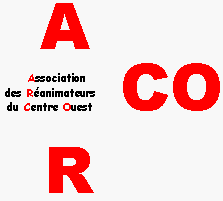 A.R.C.O.Association des Réanimateurs du Centre-OuestAssociation de loi 1901 déclarée le 24/12/1998N° Agrément : 24 37 01818 37N° SIREN : 433 590 296Code APE : 9499ZN° OGDPC : 3020Siège socialFaculté de Médecine de Tours2 bis, Bd Tonnelé, BP 322337032 Tours CedexSite Internetwww.arcoweb.fr /Association des Réanimateurs du Centre OuestJournée du 09 mars 2017ANGERSBrit Hôtel Angers Parc ExpoProgramme MEDICAL9h15 - 9h30  :  Accueil des participants 9h30-12h00 : Présentation de cas cliniques12h - 13h30 : Déjeuner13h30 – 15h30 : temps commun médecins/paramédicauxThème : Voies veineuses périphériques (VVP) en réanimationCREX et VVPEnquête régionale sur la gestion des VVPOutils d’aide à la pose de VVP Questions diverses 15h30 – 16h15 : Suite des présentations de cas cliniques